Alhamdulilllah, Terima kasih kepada rakan-rakan guru dan team sumberpendidikan kerana menyediakan RPT 2023/2024 untuk kegunaan guru-guru di Malaysia.
Muaturun Percuma…
 **DILARANG UNTUK MENGAMBIL SEBARANG BENTUK DAN JENIS KEUNTUNGAN DARIPADA PIHAK KAMI DAN WEB INI SAMA ADA SECARA LANGSUNG ATAU TIDAK LANGSUNG.**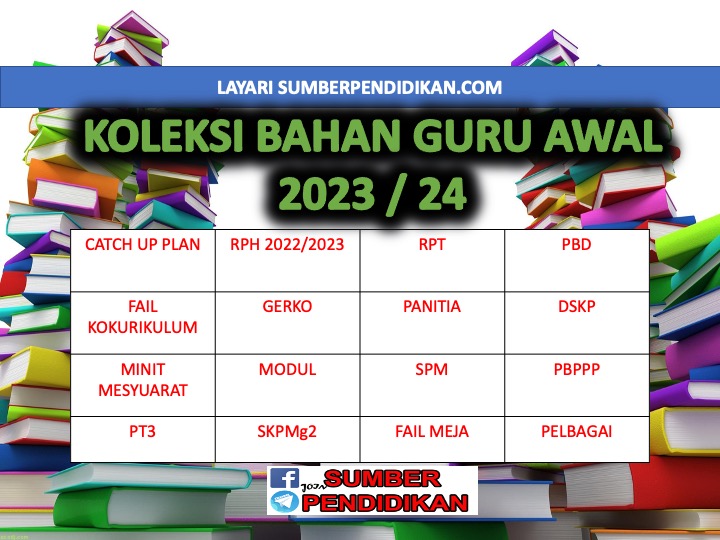 RANCANGAN PENGAJARAN TAHUNANPENDIDIKAN SENI VISUAL TAHUN 1SESI 2023/2024MingguHariTema /Unit/TajukHasil Pembelajaran(Standard Kandungan)Cadangan Aktiviti Pembelajaran(Standard Pembelajaran)CatatanMINGGU 1KUMPULAN A19 Mac – 23 Mac 2024KUMPULAN B20 Mac – 24 Mac 2024Minggu TransisiMinggu TransisiMinggu TransisiMinggu TransisiMINGGU 2KUMPULAN A26 Mac – 30 Mac 2023KUMPULAN B27 Mac – 31 Mac 2023Minggu TransisiMinggu TransisiMinggu TransisiMinggu TransisiMINGGU 3KUMPULAN A2 April – 6 April 2023KUMPULAN B3 April – 7 April 2023Minggu TransisiMinggu TransisiMinggu TransisiMinggu TransisiMingguTarikhTema /Unit/TajukHasil Pembelajaran(Standard Kandungan)Cadangan Aktiviti Pembelajaran(Standard Pembelajaran)CatatanMINGGU 4KUMPULAN A9 April – 13 April 2023KUMPULAN B10 April – 14 April 2023UNIT 1 : Seni Bermula di SiniTajuk    : Cap…Cap…CapanBidang : Menggambar1.1 Bahasa seni visual2.1 Kemahiran seni visual1.1.1 Mengenal,  memahami, dan menamakan bahasa seni visual            yang ada pada karya dalam menggambar.           i. capan  2.1.1 Mengaplikasikan pengetahuan bahasa seni visual,           penggunaan media serta teknik dan proses dalam           penghasilan karya bidang menggambar.           i. capanMINGGU 5KUMPULAN A16 April – 20 AprilKUMPULAN B17 April – 21 AprilUNIT 1 : Seni Bermula di SiniTajuk    : Cap…Cap…CapanBidang : Menggambar3.1  Seni visual 3.1.1 Menzahirkan idea melalui pelbagai sumber dan teknologi           dengan mengaplikasikan pengetahuan, kefahaman, dan           kemahiran bahasa seni visual dalam menghasilkan karya.            i.   Memilih dan memanipulasi media secara kreatif            ii.  Menggunakan bahasa seni visual dalam penghasilan karya            iii. Membuat kemasan pada hasil karyaKUMPULAN A23 April – 27 April 2023KUMPULAN B24 April – 28 April 2023Pertengahan Penggal 1MINGGU 6KUMPULAN A30 April – 4 Mei 2023KUMPULAN B1 Mei – 5 Mei 2023UNIT 1 : Seni Bermula di SiniTajuk    : Gajah MenariBidang : Menggambar3.1  Seni Visual 3.1.1 Menzahirkan idea melalui pelbagai sumber dan teknologi           dengan mengaplikasikan pengetahuan, kefahaman, dan           kemahiran bahasa seni visual dalam menghasilkan karya.            i.   Memilih dan memanipulasi media secara kreatif            ii.  Menggunakan bahasa seni visual dalam penghasilan karya            iii. Membuat kemasan pada hasil karyaMINGGU 7KUMPULAN A7 Mei – 11 Mei 2023KUMPULAN B8 Mei – 12 Mei 2023UNIT 2 : Jari Menari,Warna                BerseriTajuk    : Ikatan dan CelupanBidang : Corak dan Rekaan1.1 Bahasa seni visual2.1 Kemahiran seni visual1.1.2 Mengenal,  memahami, dan menamakan bahasa seni visual            yang ada  pada karya dalam membuat corak dan rekaan.           i. Ikatan dan celupan2.1.2 Mengaplikasikan pengetahuan bahasa seni visual,           penggunaan media  serta teknik dan proses dalam           penghasilan karya bidang mencorak dan membuat rekaan.           i. Ikatan dan CelupanMingguTarikhTema /Unit/TajukHasil Pembelajaran(Standard Kandungan)Cadangan Aktiviti Pembelajaran(Standard Pembelajaran)CatatanMINGGU 8KUMPULAN A14 Mei – 18 Mei 2023KUMPULAN B15 Mei – 19 Mei 2023UNIT 2 : Jari Menari,Warna                BerseriTajuk    : Songkok PelangiBidang : Corak dan Rekaan3.1  Seni visual4.1  Penghayatan karya seni         visual 3.1.1 Menghasilkan karya yang kreatif.            i.  Memilih dan memanipulasi media secara kreatif.            ii. Menggunakan bahasa seni visual dalam penghasilan karya                 secara kreatif             iii. Mengaplikasikan pengetahuan, kefahaman, dan                 kemahiran bahasa seni  visual dalam menghasilkan karya                 secara kreatif           iv. Membuat kemasan pada hasil karya.4.1.1 Membuat apresiasi terhadap karya sendiri dan rakan           berpandukan bahasa seni visual , teknik dan proses.MINGGU 9KUMPULAN A21 Mei – 25 Mei 2023KUMPULAN B22 Mei – 26 Mei 2023UNIT 3 : La,La,La Bonekaku               BernyanyiTajuk    :Siapakah Pasangan                Saya?Bidang : Membentuk dan                Membuat Binaan1.1 Bahasa seni visual2.1 Kemahiran seni visual1.1.3 Mengenal,  memahami, dan menamakan bahasa seni visual            yang ada pada karya dalam membentuk dan membuat            binaan.           i.  boneka2.1.3 Mengaplikasikan pengetahuan bahasa seni visual,           penggunaan media serta teknik dan proses dalam           penghasilan karya bidang membentuk  dan membuat binaan:           i.  boneka KUMPULAN A28 Mei – 1 Jun 2023KUMPULAN B29 Mei – 2 Jun 2023Cuti Penggal 1MINGGU 10KUMPULAN A4 Jun – 8 Jun 2023KUMPULAN B5 Jun – 9 Jun 2023UNIT 3 : La,La,La Bonekaku               BernyanyiTajuk    : Beruang ComelBidang : Membentuk dan                Membuat Binaan3.1  Seni visual4.1  Penghayatan karya seni         visual3.1.1 Menzahirkan idea melalui pelbagai sumber dan teknologi           dengan mengaplikasikan pengetahuan, kefahaman, dan           kemahiran bahasa seni visual dalam menghasilkan karya.            i.   Memilih dan memanipulasi media secara kreatif           ii.  Menggunakan bahasa seni visual dalam penghasilan karya            iii. Membuat kemasan pada hasil karya4.1.1 Membuat apresiasi terhadap karya sendiri dan rakan           berpandukan bahasa seni visual,teknik dan proses.MingguTarikhTema /Unit/TajukHasil Pembelajaran(Standard Kandungan)Cadangan Aktiviti Pembelajaran(Standard Pembelajaran)CatatanMINGGU 11KUMPULAN A11 Jun – 15 Jun 2023KUMPULAN B12 Jun – 16 Jun 2023UNIT 4 : Cantik BatikTajuk   :  BatikBidang : Mengenal Kraf                Tradisional1.1 Bahasa seni visual2.1 Kemahiran seni visual1.1.4 Mengenal,  memahami, dan menamakan bahasa seni visual           yang ada pada karya dalam mengenal kraf tradisional.             i. batik2.1.4 Mengaplikasikan pengetahuan bahasa seni visual,            penggunaan media serta teknik dan proses dalam           penghasilan karya bidang mengenal kraf   tradisional:          i. batikMINGGU 12KUMPULAN A18  – 22 Jun 2023KUMPULAN B19  – 23 Jun 2023UNIT 4 : Cantik BatikTajuk   :  Batik CantikBidang : Mengenal Kraf                Tradisional 3.1 Penghasilan karya   kreatif 4.1  Penghayatan karya seni         visual 3.1.1  Menzahirkan idea melalui pelbagai sumber dan teknologi            dengan mengaplikasikan pengetahuan,kefahaman, dan            kemahiran bahasa seni  visual dalam menghasilkan karya.             i.  Memilih dan memanipulasi media secara kreatif             ii. Menggunakan bahasa seni visual dalam penghasilan karya             iii. Membuat kemasan pada hasil karya4.1.1  Membuat apresiasi terhadap karya sendiri dan rakan            berpandukan bahasa  seni  visual , teknik dan proses.MINGGU 13KUMPULAN A25 Jun – 29 Jun 2023KUMPULAN B26 Jun – 30 Jun 2023UNIT 4 : Cantik BatikTajuk   :  Batik SarungBidang : Mengenal Kraf                Tradisional1.1 Bahasa seni visual2.1 Kemahiran seni visual1.1.4 Mengenal,  memahami, dan menamakan bahasa seni visual           yang ada pada karya dalam mengenal kraf tradisional.             i. batik2.1.4 Mengaplikasikan pengetahuan bahasa seni visual,            penggunaan media serta teknik dan proses dalam           penghasilan karya bidang mengenal kraf   tradisional:          i. batik MINGGU 14KUMPULAN A2 Julai – 6 Julai 2023KUMPULAN B3 Julai – 7 Julai 2023UNIT 5 : Tik Tok Tik Lukis di                 UdaraTajuk   :  LukisanBidang : Menggambar1.1 Bahasa seni visual2.1 Kemahiran seni visual1.1.1 Mengenal,  memahami, dan menamakan bahasa seni visual           yang ada pada karya dalam menggambar.           ii. lukisan2.1.1 Mengaplikasikan pengetahuan bahasa seni visual,           penggunaan media serta teknik dan proses dalam           penghasilan karya bidang menggambar.           ii. lukisan.MingguTarikhTema /Unit/TajukHasil Pembelajaran(Standard Kandungan)Cadangan Aktiviti Pembelajaran(Standard Pembelajaran)CatatanMINGGU 15KUMPULAN A9 Julai – 13 Julai 2023KUMPULAN B10 Julai – 14 Julai 2023UNIT 5 : Tik Tok Tik Lukis di                 UdaraTajuk   :  KawankuBidang : Menggambar3.1  Penghasilan karya kreatif4.1  Penghayatan karya seni         visual3.1.1   Menzahirkan idea melalui pelbagai sumber dan teknologi              dengan mengaplikasikan pengetahuan, kefahaman, dan              kemahiran bahasa seni visual  dalam menghasilkan              karya.               i.  Memilih dan memanipulasi media secara kreatif               ii. Menggunakan bahasa seni visual dalam penghasilan                  karya               iii. Membuat kemasan pada hasil karya4.1.1   Membuat apresiasi terhadap karya sendiri dan rakan              berpandukan bahasa seni visual , teknik dan proses.MINGGU 16KUMPULAN A16 Julai – 20 Julai 2023KUMPULAN B17 Julai – 21 Julai 2023UNIT 5 : Tik Tok Tik Lukis di                 UdaraTajuk   :  Rumahku Cantik                 Sekitarnya IndahBidang : Menggambar3.1  Penghasilan karya kreatif4.1  Penghayatan karya seni         visual3.1.1   Menzahirkan idea melalui pelbagai sumber dan teknologi              dengan mengaplikasikan pengetahuan, kefahaman, dan              kemahiran bahasa seni visual dalam menghasilkan              karya.               i.   Memilih dan memanipulasi media secara kreatif               ii.  Menggunakan bahasa seni visual dalam penghasilan                    karya               iii. Membuat kemasan pada hasil karya4.1.1  Membuat apresiasi terhadap karya sendiri dan rakan             berpandukan bahasa seni visual , teknik dan proses.MINGGU 17KUMPULAN A23 Julai – 27 Julai 2023KUMPULAN B24 Julai – 28 Julai 2023UNIT 6 : Satu Dua Tiga DayungTajuk   :  Arca MobailBidang : Membentuk dan                 Membuat Binaan1.1 Bahasa seni visual2.1 Kemahiran seni visual1.1.3 Mengenal,  memahami, dan menamakan bahasa  seni           visual yang ada pada karya dalam membentuk dan           membuat binaan.           ii. Arca mobail2.1.3 Mengaplikasikan pengetahuan bahasa seni visual,            penggunaan media serta  teknik dan proses dalam            penghasilan karya bidang membentuk dan membuat            binaan:            ii. Arca mobailMingguTarikhTema /Unit/TajukHasil Pembelajaran(Standard Kandungan)Cadangan Aktiviti Pembelajaran(Standard Pembelajaran)CatatanMINGGU 18KUMPULAN A30 Julai – 3 Ogos 2023KUMPULAN B31 Julai – 4 Ogos 2023UNIT 6 : Satu Dua Tiga DayungTajuk   :  Sampan KecilBidang : Membentuk dan                 Membuat Binaan3.1  Penghasilan karya kreatif4.1  Penghayatan karya seni         visual 3.1.1   Menzahirkan idea melalui pelbagai sumber dan teknologi             dengan mengaplikasikan pengetahuan, kefahaman, dan             kemahiran bahasa seni visual dalam menghasilkan karya.              i.   Memilih dan memanipulasi media secara kreatif              ii.  Menggunakan bahasa seni visual dalam penghasilan                  karya              iii. Membuat kemasan pada hasil karya4.1.1  Membuat apresiasi terhadap karya sendiri dan rakan            berpandukan bahasa seni visual , teknik dan proses.MINGGU 19KUMPULAN A6 Ogos – 10 Ogos 2023KUMPULAN B7 Ogos – 11 Ogos 2023Tajuk   : Projek Seni Visual                Penggal Satu3.3  Projek Persembahan         Kesenian3.3.1 Merancang pameran dan persembahan seni.MINGGU 20KUMPULAN A13 Ogos – 17 Ogos 2023KUMPULAN B14 Ogos – 18 Ogos 2023Tajuk   : Projek Seni Visual                Penggal Satu3.3  Projek Persembahan         Kesenian3.3.1 Merancang pameran dan persembahan seni.MINGGU 21KUMPULAN A20 Ogos – 24 Ogos 2023KUMPULAN B21 Ogos – 25 Ogos 2023KUMPULAN A27 Ogos –  31 Ogos 2023KUMPULAN B28 Ogos –  1 Sept 2023Cuti Penggal 2MINGGU 22KUMPULAN A3 Sept – 7 Sept 2023KUMPULAN B4 Sept – 8 Sept 2023Tajuk   : Projek Seni Visual                Penggal Satu3.3  Projek Persembahan         Kesenian3.3.1 Merancang pameran dan persembahan seni.MINGGU 23KUMPULAN A10 Sept – 14 Sept 2023KUMPULAN B11 Sept – 15 Sept 2023Tajuk   : Projek Seni Visual                Penggal Satu3.3  Projek Persembahan         Kesenian3.3.1 Merancang pameran dan persembahan seni.MINGGU 24KUMPULAN A17 Sept –  21 Sept 2023KUMPULAN B18 Sept –  22 Sept 2023Tajuk   : Projek Seni Visual                Penggal Satu3.3  Projek Persembahan         Kesenian3.3.1 Merancang pameran dan persembahan seni.MingguTarikhTema /Unit/TajukHasil Pembelajaran(Standard Kandungan)Cadangan Aktiviti Pembelajaran(Standard Pembelajaran)CatatanMINGGU 25KUMPULAN A24 Sept – 28 Sept 2023KUMPULAN B25 Sept – 29 Sept 2023UNIT 7  : Detektif Jalinan                  MenyiasatTajuk     : GosokanBidang  : Menggambar1.1 Bahasa seni visual2.1 Kemahiran seni visual1.1.1 Mengenal,  memahami, dan menamakan bahasa seni visual           yang ada pada karya dalam menggambar.           iv. gosokan2.1.1 Mengaplikasikan pengetahuan bahasa seni visual,           penggunaan media serta  teknik dan proses dalam           penghasilan karya bidang menggambar.          iv. gosokanMINGGU 26KUMPULAN A1 Oktober – 5 Oktober 2023KUMPULAN B2 Oktober – 6 Oktober 2023UNIT 7  : Detektif Jalinan                  MenyiasatTajuk     : Ayam kampungBidang  : Menggambar3.1  Penghasilan karya kreatif4.1  Penghayatan karya Seni         visual 3.1.1   Menzahirkan idea melalui pelbagai sumber dan teknologi             dengan mengaplikasikan pengetahuan, kefahaman, dan             kemahiran bahasa seni visual  dalam menghasilkan karya.              i.  Memilih dan memanipulasi media secara kreatif              ii. Menggunakan bahasa seni visual dalam penghasilan karya              iii. Membuat kemasan pada hasil karya4.1.1  Membuat apresiasi terhadap karya sendiri dan rakan             berpandukan bahasa seni visual , teknik dan proses.MINGGU 27KUMPULAN A8 Oktober – 12 Oktober 2023KUMPULAN B9 Oktober – 13 Oktober 2023UNIT 8  : Lari Sang Tikus, Lari!                  MenyiasatTajuk     : TiupanBidang  : Membuat Corak dan                  Rekaan1.1 Bahasa seni visual2.1 Kemahiran seni visual1.1.2 Mengenal,  memahami, dan menamakan bahasa seni visual           yang ada pada karya dalam membuat corak dan rekaan.           ii. tiupan2.1.2 Mengaplikasikan pengetahuan bahasa seni visual,           penggunaan media serta teknik dan proses dalam           penghasilan karya bidang mencorak dan membuat rekaan.          ii. tiupanMINGGU 28KUMPULAN A15 Oktober – 19 Oktober 2023KUMPULAN B16 Oktober – 20 Oktober 2023UNIT 8  : Lari Sang Tikus, Lari!                  MenyiasatTajuk     : Topi Sang Tikus (1)Bidang  : Membuat Corak dan                  Rekaan3.1  Penghasilan karya kreatif4.1  Penghayatan karya Seni         visual 3.1.1   Menzahirkan idea melalui pelbagai sumber dan teknologi             dengan mengaplikasikan pengetahuan, kefahaman, dan             kemahiran bahasa seni visual  dalam menghasilkan karya.              i.  Memilih dan memanipulasi media secara kreatif              ii. Menggunakan bahasa seni visual dalam penghasilan karya              iii. Membuat kemasan pada hasil karya4.1.1  Membuat apresiasi terhadap karya sendiri dan rakan             berpandukan bahasa seni visual , teknik dan proses.MingguTarikhTema /Unit/TajukHasil Pembelajaran(Standard Kandungan)Cadangan Aktiviti Pembelajaran(Standard Pembelajaran)CatatanMINGGU 31KUMPULAN A5 November – 9 November 2023KUMPULAN B6 November – 10 November 2023UNIT 8  : Lari Sang Tikus, Lari!                  MenyiasatTajuk     : Topi Sang Tikus (2)Bidang  : Membuat Corak dan                  Rekaan 3.1  Penghasilan karya  kreatif4.1  Penghayatan karya seni         visual3.1.1 Menghasilkan karya yang kreatif.            i.  Memilih dan memanipulasi media secara kreatif.            ii. Menggunakan bahasa seni visual dalam penghasilan karya                secara kreatif             iii. Mengaplikasikan pengetahuan, kefahaman, dan                 kemahiran bahasa seni visual dalam menghasilkan karya                 secara kreatif.           iv. Membuat kemasan pada hasil karya.4.1.1 Mempamerkan karya yang dihasilkan.MINGGU 32KUMPULAN A12 November –16 November 2023KUMPULAN B13 November –17 November 2023UNIT 9 : Serupa Tapi Tidak                 SamaTajuk   : ModelBidang : Membentuk  dan                 Membuat Binaan1.1 Bahasa seni visual2.1 Kemahiran seni visual1.1.3  Mengenal,  memahami, dan menamakan bahasa seni visual             yang ada pada karya dalam membentuk dan membuat             binaan.             iii. model2.1.3  Mengaplikasikan pengetahuan bahasa seni visual,            penggunaan media serta teknik dan proses dalam            penghasilan karya bidang membentuk dan membuat             binaan:             iii. modelMINGGU 33KUMPULAN A19 November – 23 November 2023KUMPULAN B20 November – 24 November 2023UNIT 9 : Serupa Tapi Tidak                 SamaTajuk   : Rumah Burung (1)Bidang : Membentuk  dan                 Membuat Binaan3.1  Penghasilan karya  kreatif4.1  Penghayatan karya Seni         Visual 3.1.1  Menzahirkan idea melalui pelbagai sumber dan teknologi            dengan mengaplikasikan pengetahuan, kefahaman, dan            kemahiran bahasa seni visual            dalam menghasilkan karya.            i.  Memilih dan memanipulasi media secara kreatif             ii. Menggunakan bahasa seni visual dalam penghasilan karya            iii. Membuat kemasan pada hasil karyaMINGGU 34KUMPULAN A26 November – 30 November 2023KUMPULAN B27 November –  1 Disember 2023UNIT 9 : Serupa Tapi Tidak                 SamaTajuk   : Rumah Burung (2)Bidang : Membentuk  dan                 Membuat Binaan3.1  Penghasilan karya  kreatif4.1  Penghayatan karya Seni         Visual 4.1.1 Membuat apresiasi terhadap karya sendiri dan rakan           berpandukan bahasa seni visual , teknik dan proses.MingguTarikhTema /Unit/TajukHasil Pembelajaran(Standard Kandungan)Cadangan Aktiviti Pembelajaran(Standard Pembelajaran)CatatanMINGGU 35KUMPULAN A3 Disember – 7 Disember 2023KUMPULAN B4 Disember – 8 Disember 2023UNIT 10 : Renjis,Percik,Ikut                   IramaTajuk      : Renjis dan PercikanBidang   : Menggambar1.1 Bahasa Seni Visual2.1 Kemahiran Seni Visual1.1.1 Mengenal,  memahami, dan menamakan bahasa seni visual           yang ada pada karya dalam menggambar.            iii. renjisan dan percikan2.1.1 Mengaplikasikan pengetahuan bahasa seni visual,           penggunaan media serta teknik dan proses dalam           penghasilan karya bidang menggambar.           iii. renjisan dan percikanMINGGU 36KUMPULAN A10 Disember – 14 Disember 2023KUMPULAN B11 Disember – 15 Disember 2023UNIT 10 : Renjis,Percik,Ikut                   IramaTajuk      : Bijak Sang KancilBidang   : Menggambar3.1  Penghasilan karya kreatif4.1  Penghayatan karya seni         visual 3.1.1  Menzahirkan idea melalui pelbagai sumber dan teknologi            dengan mengaplikasikan pengetahuan, kefahaman, dan            kemahiran bahasa seni visual            dalam menghasilkan karya.            i.  Memilih dan memanipulasi media secara kreatif             ii. Menggunakan bahasa seni visual dalam penghasilan karya            iii. Membuat kemasan pada hasil karyaKUMPULAN A17 Disember – 21 Disember 2023KUMPULAN B18 Disember – 22 Disember 2023Cuti Penggal 3KUMPULAN A24 Disember – 28 Disember 2023KUMPULAN B25 Disember – 29 Disember 2023Cuti Penggal 3MINGGU 37KUMPULAN A31 Disember –4 Januari 2024KUMPULAN B1 Januari –5 Januari 2024UNIT 10 : Hias Diri,Ikut                   MenariTajuk      : Alat perhiasan Diri                   (1)Bidang   : Mengenal Kraf                  Tradisional1.1 Bahasa Seni Visual2.1 Kemahiran Seni Visual1.1.4  Mengenal,  memahami, dan menamakan bahasa seni visual            yang ada pada karya dalam mengenal kraf tradisional.            ii.  Alat perhiasan diri2.1.4  Mengaplikasikan pengetahuan bahasa seni visual,             penggunaan media serta teknik dan proses dalam            penghasilan karya bidang mengenal kraf  tradisional:            ii.  Alat perhiasan diri MINGGU 38KUMPULAN A7 Januari – 11 Januari 2024KUMPULAN B8 Januari – 12 Januari 2024UNIT 10 : Hias Diri,Ikut                   MenariTajuk      : Alat perhiasan Diri                   (2)Bidang   : Mengenal Kraf                  Tradisional1.1 Bahasa Seni Visual2.1 Kemahiran Seni Visual1.1.4  Mengenal,  memahami, dan menamakan bahasa seni visual            yang ada pada karya dalam mengenal kraf tradisional.            ii.  Alat perhiasan diri2.1.4  Mengaplikasikan pengetahuan bahasa seni visual,             penggunaan media serta teknik dan proses dalam            penghasilan karya bidang mengenal kraf  tradisional:            ii.  Alat perhiasan diri MingguTarikhTema /Unit/TajukHasil Pembelajaran(Standard Kandungan)Cadangan Aktiviti Pembelajaran(Standard Pembelajaran)CatatanMINGGU 39KUMPULAN A14 Januari – 18 Januari 2024KUMPULAN B15 Januari – 19 Januari 2024UNIT 10 : Hias Diri,Ikut                   MenariTajuk      : DokohBidang   : Mengenal Kraf                  Tradisional3.1  Penghasilan karya  kreatif4.1  Penghayatan karya seni         visual 3.1.1  Menzahirkan idea melalui pelbagai sumber dan teknologi            dengan mengaplikasikan pengetahuan, kefahaman, dan            kemahiran bahasa seni visual  dalam menghasilkan karya.            i.   Memilih dan memanipulasi media secara kreatif            ii.  Menggunakan bahasa seni visual dalam penghasilan karya            iii. Membuat kemasan pada hasil karya4.1.1 Membuat apresiasi terhadap karya sendiri dan rakan           berpandukan bahasa seni visual , teknik dan proses.MINGGU 40KUMPULAN A21 Januari – 25 Januari 2024KUMPULAN B22 Januari – 26 Januari 2024Tajuk   : Projek Seni Visual                Penggal Dua3.3  Projek Persembahan         Kesenian3.3.1 Merancang pameran dan persembahan seni.